河南师范大学后勤管理处教学楼公共教室采购吊扇项目报价清单日期：2024-4-18要求：	费用包含运输、装卸等完成本项目的所有费、税，开具增值税专用发票。2. 供货期：接到甲方通知后3个日历日3. 质保期：两年4.支付方式：验收合格后支付全款。5.推荐品牌：钻石、华生、美的、奥克斯6.甲方联系人：洪老师  电话：3325425  ，如供应商对清单有疑问的请于甲方联系人联系。7.营业执照的经营范围与本项目相关。并提供营业执照的扫描件。8.供应商填报所投品牌不能低于推荐品牌的质量与标准；所投的规格参数不能低于表中及图片参数。9.本项目预算价为19323元，报价超过预算价为无效报价。符合资质条件的最低价中标。附图片：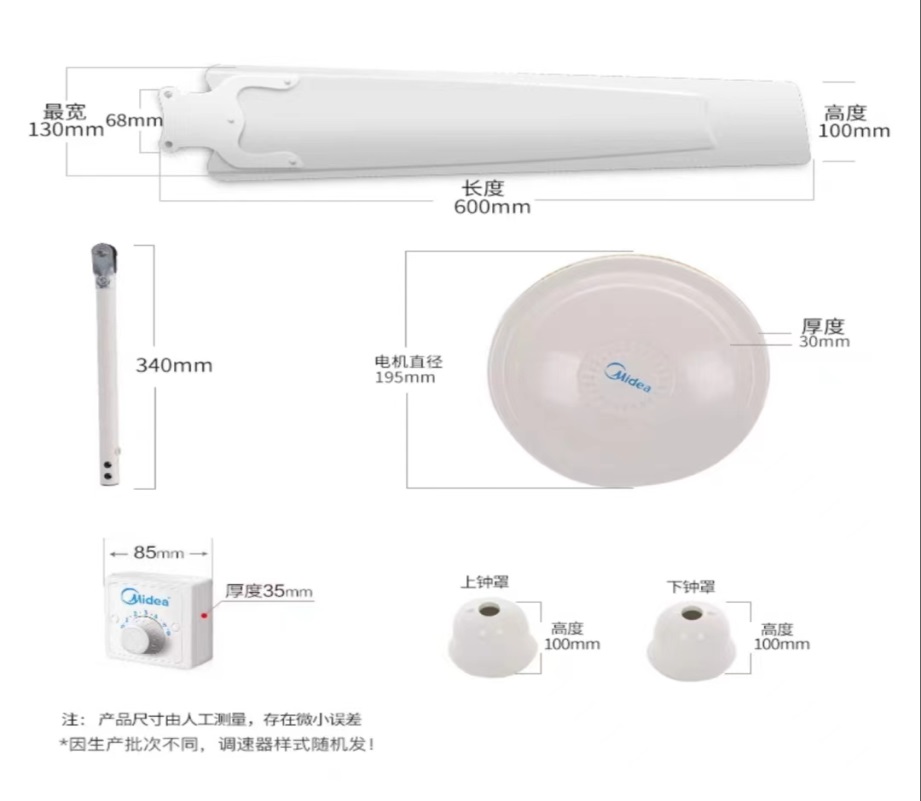 序号名称规格单位数量单价（元）合价(元)所投品牌1吊扇（详见图片）规格尺寸：56寸/1.4米 颜色：白色功率：85W电压：220v电机：纯铜芯调速档位：5档调速扇叶材质：铁质扇叶数量：3叶片吊杆长度：34CM噪音标准：吊顶风扇工作时噪音不能超过50分贝台171总报价（小写）：                             公司名称（加盖公章）：联系方式：                                 签字：总报价（小写）：                             公司名称（加盖公章）：联系方式：                                 签字：总报价（小写）：                             公司名称（加盖公章）：联系方式：                                 签字：总报价（小写）：                             公司名称（加盖公章）：联系方式：                                 签字：总报价（小写）：                             公司名称（加盖公章）：联系方式：                                 签字：总报价（小写）：                             公司名称（加盖公章）：联系方式：                                 签字：总报价（小写）：                             公司名称（加盖公章）：联系方式：                                 签字：总报价（小写）：                             公司名称（加盖公章）：联系方式：                                 签字：